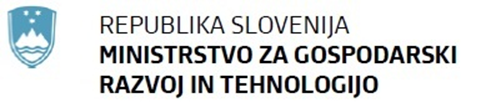 Republika Slovenija, Ministrstvo za gospodarski razvoj in tehnologijo Kotnikova ulica 5, LjubljanaNa podlagi določb: Sporočila Komisije: Merila za analizo združljivosti državne pomoči za spodbujanje izvajanja pomembnih projektov skupnega evropskega interesa z notranjim trgom (2014/C 188/02), Uredbe (EU) 2021/241 Evropskega parlamenta in Sveta z dne 12. februarja 2021 o vzpostavitvi Mehanizma za okrevanje in odpornost, Delovnega dokumenta: Navodila državam članicam za pripravo Načrtov za okrevanje in odpornost SWD(2021) 12 final, z dne 22.1.2021Sheme državne pomoči »Regionalna shema državnih pomoči (št. priglasitve: BE02-2399245-2014, datum potrditve: 24. 12. 2014; 1. dopolnitev 28.7.2017, 2. dopolnitev 24.1.2018 in 3. dopolnitev 15. 1. 2021; trajanje do: 31. 12. 2021),Sheme državne pomoči »Program izvajanja finančnih spodbud MGRT – RRI« (št. priglasitve: BE01-2399245-2015, datum potrditve: 20. 5. 2015; 1. dopolnitev 6. 5. 2016; 2. dopolnitev 19. 1. 2021; trajanje do 31. 12. 2023), Uredbe (EU) 2016/679 evropskega parlamenta in sveta z dne 27. aprila 2016 o varstvu posameznikov pri obdelavi osebnih podatkov in o prostem pretoku takih podatkov (v nadaljevanju: Splošna uredba GDPR), Načrta za okrevanje in odpornost Republike Slovenije (zadnji osnutek, uradno vložen v obravnavo na Evropsko komisijo dne 30.4.2021)
objavljaJAVNO POVABILO K ODDAJI PROJEKTNIH PREDLOGOV ZA PRIPRAVO CELOVITEGA PROJEKTA»NIZKOPORABNI PROCESORJI IN POLPREVODNI ČIPI«1.	Naziv in sedež pristojnega ministrstva Pristojno ministrstvo za koordinacijo čezmejnega več-državnega projekta skupnega evropskega pomena je Ministrstvo za gospodarski razvoj in tehnologijo, Kotnikova ulica 5, 1000 Ljubljana (v nadaljevanju: ministrstvo). Ministrstvo nastopa pri izvedbi tega javnega povabila v sklopu čezmejnih projektov v vlogi nacionalnega koordinatorja za čezmejni več-državni projekt »Nizkoporabni procesorji in polprevodni čipi« in zagotavlja finančna sredstva za financiranje projektov v okviru integriranega projekta za relevantna področja verige vrednosti.  2.	Namen, cilj in predmet javnega povabilaJavno povabilo za posredovanje projektnih predlogov za  več-državni projekt Nizkoporabni procesorji in polprevodni čipi, ki se lahko potencialno izvaja v obliki integriranega projekta skupnega evropskega interesa (IPCEI) za področje mikroelektronike. Projekt je evidentiran v sklopu investicijskega dela v čezmejne več-državne projekte v okviru komponente Digitalna transformacija gospodarstva v Načrtu za okrevanje in odpornost, ki ga je Republika Slovenija vložila v pregled in oceno Evropske komisije dne 30.04.2021 Ključni izziviEvropski voditelji so prepoznali potrebo po širšem ekosistemu mikroelektronike: "Države članice podpisnice se dogovorijo, da bodo sodelovale, z namenom krepitve evropske verige vrednosti elektronike in vgrajenih sistemov."ustvariti pogoje za močno, za prihodnost pripravljeno in na krize odporno evropsko vrednostno verigo za mikroelektroniko, ki bo sposobna dobavljati elektronske komponente in sisteme za pomembne evropske industrije na koncu prodajne verige. To bo pomagalo preprečiti tržne nepopolnosti in zmanjšalo tveganje za motnje zaradi zunanjih šokov.V letih 2020/21 se je dostop do čipov spremenil v vsako industrijo v katerem koli evropskem sektorju. Čeprav se mikroelektronika zanaša na trgovino in sodelovanje po vsem svetu, so danes globalne dobavne verige medsebojno neusklajene.Vplivi podnebnih sprememb - npr. z vplivi ekstremnih vremenskih pojavov na kritične infrastrukture, kot sta oskrba z energijo ali upravljanje z vodo.Geopolitične napetosti in nepredvidene svetovne trgovinske motnje pritiskajo na dobaviteljske verige čipov.Druge svetovne regije vodijo ambiciozno industrijsko politiko, krepijo svoje domače akterje in off-shore tuje proizvajalcevlaganja v nove digitalne in zelene tehnologije ter kritične industrijske sektorje so potrebna, da bi premagali strukturne pomanjkljivosti in zagotovili odpornost evropskega gospodarstva in družbe na prihodnost- 
CiljiOkrepiti zmogljivosti pri načrtovanju in povečati avtonomijo in odpornost verig vrednosti polprevodnikov v EU in Slovenije,Glavni poudarek bo na digitalni obdelavi podatkov in komunikaciji z doseganjem energetske učinkovitosti v smeri trajnostnih ciljevpovezovanje nacionalnih in evropskih procesov s prekrivajočimi se krogi dela (industrijski krog, krog držav članic, skupni krog EU)Okrepiti verigo vrednosti za mikroelektronike z (1) modularnim pristopom (orodja in oprema, materiali, oblikovanje, izdelava, pakiranje in testiranje), ki sledi potrebam industrije, (2) opredelitev novega razvoja skozi opredelitev ekosistema mikroelektronike, (3) povezovanje celotnega ekosistema mikroelektronike v EvropiPredmet javnega povabila: Predmet javnega pobabila je identifikacija projektnih predlogov, ki imajo potencial za sofinanciranje iz naslova Načrta za okrevanje, komponente 2: Digitalna transformacija gospodarstva, v okviru tč. 2.1.5. Čezmejni in več-državni projekti. Projektni predlogi se lahko vključujejo eno ali več faz v verigi vrednosti, ki so naštete spodaj. Veriga vrednosti mikroelektronike Value-Chain sledi industrijskim potrebam in potrebam potrošnikov po novih izdelkih in storitvah:Orodja in oprema, materiali in oblikovanje so lahko relevantni na naslednjih možnih razvojnih področjih: oblikovanje procesorskih jeder in čipov AI za različne vertikalne trge, oblikovanje čipov za komunikacije (5G, 6G in druga).Proizvodnja, pakiranje in testiranje lahko zajema razvoj naprednih polprevodniških procesov, napredno embalažo za 2D / 3D heterogeno integracijo, nizko porabo energije, trajnostna elektronika.Druga ustrezna področja: proizvodne tehnologije in orodja, vrhunski procesorji, pospeševalniki, HPC, odprtokodna strojna oprema, sistemska integracija (zaznavanje, povezljivost, fotonika), nove arhitekture (vključno z nevromorfnimi, kvantnimi računalniki , AI, IoT in blockchain),Jedra za uporabo (avtomobilska, robotska, vesoljska) za različne aplikacije na področju pametne mobilnosti, pametnih mest in skupnosti, pametnih tovarn.Za Slovenijo so relevantna predvsem področja oblikovanja čipov za komunikacije, razvoj naprednih polprevodniških procesov, sistemska integracija in jedra za uporabo za različne aplikacije na področju pametne mobilnosti, pametnih mest in skupnosti, pametnih tovarn.Konkurenčna evropska industrija za mikroelektroniko, ki želi naslavljati navedene vertikale, mora upoštevati naslednje glavne elemente:funkcionalne inovacije v korist končnega uporabnika,tehnološki zagon za uvedbo takšnih funkcionalnih inovacij v izdelek,nadzor dobaviteljskih verig s proizvodnjo ključnih izdelkov na področju mikroelektronike in z njopovezanih sistemov,učinkovita uporaba virov za trajnostno in krožno gospodarstvo,usposabljanje, izobraževanje in razvoj osebja / strokovnjakov, potrebnih za te dejavnosti.
Ciljne skupine, upravičenciPodjetja, vlade, inovativna zagonska podjetja, MSP.Pogoji in merilaPogojiProjekt mora izpolnjevati merila upravičenosti, ki so navedena v točki 3. Sporočila Komisije: Merila za analizo združljivosti državne pomoči za spodbujanje izvajanja pomembnih projektov skupnega evropskega interesa z notranjim trgom (2014/C 188/02). Projekt mora izpolnjevati enega ali več posebnih meril, ki so navedena v točki 3., podtočki 3.2.3. Sporočila Komisije: Merila za analizo združljivosti državne pomoči za spodbujanje izvajanja pomembnih projektov skupnega evropskega interesa z notranjim trgom (2014/C 188/02): Projekti R&R&I morajo imeti pomemben inovativen značaj ali pomeniti pomembno dodano vrednost v smislu R&R&I glede na najsodobnejšo tehnologijo v zadevnem sektorju.Projekti, ki vključujejo industrijski razvoj, morajo omogočiti razvoj novega proizvoda ali storitve z velikim deležem raziskav in inovativnosti in/ali uvajanjem temeljnega inovativnega proizvodnega postopka. Redne posodobitve brez inovativnega vidika obstoječih zmogljivosti ter razvoj novih različic obstoječih izdelkov se ne štejejo za pomembne projekte skupnega evropskega interesa.Okoljski in energetski projekti ter projekti na področju prometa morajo biti velikega pomena za okolje, energijo, vključno z zanesljivostjo oskrbe z energijo, ali za prometno strategijo Unije ali pa znatno prispevati k notranjemu trgu, pri čemer seznam sektorjev ni izčrpen.Projekt mora prispevati k verigi vrednosti integriranega projekta, za katerega velja, da mora biti pomemben bodisi po obsegu bodisi po kakovosti, da izpolnjuje pogoje pomembnega projekta skupnega evropskega interesa. Biti mora izredno pomemben po velikosti ali obsegu in/ali pomeniti zelo visoko stopnjo tehnološkega ali finančnega tveganja.Predlagatelj projekta mora zagotavljati lastni delež sofinanciranja. Predlagatelj projekta je lahko podjetje ali konzorcij podjetij. Predlagatelj mora imeti sedež v Republiki Sloveniji. V kolikor je prijavitelj / konzorcijski partner podjetje s sedežem v katerikoli drugi državi članici Evropske unije in na dan oddaje vloge na ta javni razpis še nima ustanovljene podružnice v Republiki Sloveniji, mora najkasneje do oddaje prvega zahtevka za izplačilo ustanoviti podružnico v Republiki Sloveniji, kar bo dokazoval z vpisom v Sodni register. Predlagatelj (konzorcij) ne sme biti pravna oseba zasebnega prava, ki ne sodi v pravni režim zakonodaje EU, ki bi lahko kakorkoli posegala v evropsko ureditev s področja človekovih pravic (Human Rights Charter), ureditev varovanja podatkov (GDPR), evropsko zakonodajo, ki ureja pravice intelektualne lastnine, varovanja nerazkritega know-howa in poslovnih informacij. Predlagatelj (konzorcij) mora biti v celotnem življenjskem ciklu integriranega projekta skladen z zakonodajo EU in prispevati k ustrezni ravni kibernetske varnosti. Projekt ne sme biti usmerjen k izdelavi takih produktov ali storitev, ki bi ogrozili varnost ali javni red v Evropski uniji. Predlagatelj (konzorcij) upošteva  pravila državnih pomoči.  Prednost pri izboru bodo imela podjetja, ki so izkazala interes za sodelovanje na IPCEI in so se udeležila vsaj enega industrijskega dogodka v soorganizaciji Evropske komisije. Merila Splošna merila financiranja: Skladnost s konceptom integriranega projektaStroškovna učinkovitostStopnja inovacije Pozitiven prispevek k zahtevam projektov v skupnem evropskem interesu (IPCEI), ki izhajajo iz Sporočila Komisije: Merila za analizo združljivosti državne pomoči za spodbujanje izvajanja pomembnih projektov skupnega evropskega interesa z notranjim trgom (2014/C 188/02): prispevek k in vplivajo na konkurenčnost Evrope, njeno trajnostno rast, socialne izzive in inovacije in dodano vrednost na ravni EU, sodelovanje z vsaj enim podjetjem iz ene ali več IPCEI držav članic, visoka raven sodelovanje z vidika števila in diverzificiranosti partnerjev, visoko stopnjo relevance in širše uporabe na ravni evropskega gospodarstva in družbe, ki nastane iz pozitivnega učinka širitve, je velikega pomena v kvantitativnem in kvalitativnem smislu ter z vidika tehnološkega in finančnega tveganjaPotencialna konkurenčnost na regularnem trgu v srednjeročnem ali dolgoročnem obdobju Prispeva k prihodnjim priložnostim izvoza tehnologije, Časovna izvedljivost projektaPredvideno je sodelovanje z inovativnimi MSP ali start-up podjetjiPredvideva integriran pristop k IPCEI-Mikroelektronika 2 verigi vrednosti, še posebej z vidika možnega nadaljnjega vključevanje projektnih partnerjev. Projekti, ki so usmerjeni v bazične raziskave in projekti znanstvenih in raziskovalnih institucij ali drugih institucij, ki neposredno ne prispevajo k ciljem podpore, niso upravičeni v okviru IPCEI sheme. Lahko se financirajo kot storitve zunanjega izvajalcev. Upravičeni stroškiUpravičeni stroški so navedeni v prilogi k Sporočilu Komisije: Merila za analizo združljivosti državne pomoči za spodbujanje izvajanja pomembnih projektov skupnega evropskega interesa z notranjim trgom (2014/C 188/02): (a) Študije izvedljivosti, vključno s pripravljalnimi tehničnimi študijami, ter stroški pridobitve dovoljenj, ki so potrebni za izvedbo projekta.(b) Stroški instrumentov in opreme (vključno z objekti in prevoznimi sredstvi) v obsegu in za obdobje uporabe v projektu. Če se ti instrumenti in oprema ne uporabljajo samo za projekt skozi njihovo celotno življenjsko dobo, se štejejo za upravičene samo stroški amortizacije, izračunani na podlagi dobre računovodske prakse, ki ustrezajo trajanju projekta.(c) Stroški pridobitve (ali gradnje) objektov, infrastrukture in zemljišč za potrebe projekta in za obdobje uporabe v projektu. Kadar se te stroške določi glede na vrednost komercialnega prenosa ali dejansko povzročene stroške kapitala in ne glede na amortizacijske stroške, bi bilo treba preostalo vrednost zemljišča, objektov ali infrastrukture predhodno ali naknadno odšteti od likvidnostne vrzeli.(d) Stroški drugih materialov, potrebščin in podobnih izdelkov, potrebnih za projekt.(e) Stroški pridobivanja, potrjevanja in obrambe patentov ter druga neopredmetena sredstva. Stroški pogodbenih raziskav, znanja in patentov, ki so bili kupljeni ali je bilo zanje pridobljeno licenčno dovoljenje od zunanjih virov po običajnih tržnih pogojih, ter stroški svetovalnih in drugih enakovrednih storitev, uporabljenih izključno za projekt.(f) Stroški delovne sile in upravni stroški (vključno z režijskimi stroški), ki so jih neposredno povzročile dejavnosti R&R&I, vključno s stroški dejavnosti R&R&I, ki so povezani s prvim industrijskim uvajanjem (1), ali v primeru infrastrukturnega projekta, stroški, ki so nastali med gradnjo infrastrukture.(g) V primeru pomoči za projekt prvega industrijskega uvajanja, stroški kapitala in poslovanja (CAPEX in OPEX), če industrijsko uvajanje izhaja iz dejavnosti R&R&I (2) in vsebuje zelo velik del R&R&I, ki tvori neločljiv in potreben element uspešne izvedbe projekta. Stroški poslovanja morajo biti povezani s tem delom projekta.(h) Sprejemljivi so lahko tudi drugi stroški, če so upravičeni in kadar so neločljivo povezani z izvedbo projekta, razen stroškov poslovanja, ki jih točka (g) ne pokriva.Določila v zvezi z državnimi pomočmiIntenzivnost pomoči se določi v skladu z ugotovljeno analizo tržnih vrzeli v okviru priglasitve individualne sheme pomoči za integriran projekt. Do priglasitve in potrditve sheme pomoči kot orientacijsko shemo uporabljamo shemo državnih pomoči »Program izvajanja finančnih spodbud MGRT – RRI« (št. Priglasitve: BE01-2399245-2015), ki v zvezi z intenzivnostjo in višino pomoči (prag) za raziskovalne in razvojne projekte ne sme presegati: 50% upravičenih stroškov za industrijske raziskave; 25% upravičenih stroškov za eksperimentalni razvoj; 50% upravičenih stroškov za študije izvedljivosti. Intenzivnost pomoči za industrijske raziskave in eksperimentalni razvoj se lahko poveča največ do 80% upravičenih stroškov, in sicer za: 20 odstotnih točki, če gre za malo podjetje in 10 odstotnih točk, če gre za srednje veliko podjetje, 15 odstotnih točk, če je izpolnjen eden od naslednjih pogojev: projekt vključuje učinkovito sodelovanjemed podjetji, od katerih je vsaj en MSP; ali se projekt izvaja v vsaj dveh državah članicah ali pa v eni državi članici in eni pogodbeni pogodbenici sporazuma EGP, nobeno posamezno podjetje ne nosi več kot 70% upravičenih stroškov, alimed podjetjem in eno ali več organizacij za raziskovanje in širjenje znanja, kadar naslednje krijejo vsaj 10% upravičenih stroškov in imajo pravico objaviti svoje rezultate raziskav; rezultati projekta se splošno razširjajo preko konferenc, objav, prosto dostopnih zbirk podatkov in brezplačne in odprte programske opreme. Intenzivnost pomoči za študije izvedljivosti se lahko poveča za 10 odstotnih točk za srednje velika in za 20 odstotnih točk za mala podjetja. Najnižja vrednost sofinanciranja upravičenih stroškov je 200.000,00 EUR, najvišja pa 1.000.000,00 EUR.  Izvedbena določila (način izvajanja)Mehanizem izvajanja IPCEI je opredeljen z režimom državnih pomoči. Gre za celovit projekt, ki bo upošteval naslednje zahteve:odprtost za sodelovanje vseh držav članic, ki želijo sodelovati, izbor sodelujočih podjetij / projektov, da bi izpolnili vse zahteve IPCEI; npr. izbira prek odprtih pozivov (to je pozitiven indikator)Sodelovanje EK pri oblikovanju IPCEI (to je pozitiven indikator)Intenzivno sodelovanje med državami članicami za skupno oblikovanje projekta, zagotovitev integracije in tudi sodelovanja med podjetji znotraj EUusklajevanje časovnice držav članic (npr. proračunske obveznosti)dobro koordinirano upravljanje celotnega projekta, da se zagotovi integracija različnih podprojektov v integriran projekt in tudi, da vsi akterji učinkovito prispevajo k splošnemu cilju IPCEI,Slovenija je objavila Poziv za izkaz interesa aprila 2021 podjetja, ki so izkazala interes, povabila na EU delavnico. Evropska koordinacija je v času od oddaje izkaza interesa z industrijskimi partnerji organizirala tudi povezovalne dogodke, t.i. matchmaking dogodke, zadnji je bil v juliju 2021.  Projekti bodo izbrani na način, da bodo upoštevali predlog tehnološkega IPCEI predhodno opredeljene verige vrednosti in skladno z  elementi, ki jih določa projekt, ki bo posredovan v potrditev.Integrirani projekt skupaj s pripadajočimi projektnimi predlogi potrdi Evropska Komisija. Rok za oddajo projektnih predlogovPrijavitelj (konzorcij) odda projektni predlog na obrazcu iz Priloge, v elektronski obliki, na naslov nena.dokuzov@gov.si.  Rok za oddajo prijav projektnih predlogov je 15.9.2021 do konca dneva.Za podrobnejše informacije se obrnite na nena.dokuzov@gov.siPriloga 3: VZOREC PRIJAVNEGA OBRAZCAII. SPLOŠNI PODATKI O PROJEKTUIII. IZVAJANJE PROJEKTAIII.1. Načrt dela in viriIII.1.1. Raziskovalne, razvojne in inovacijske dejavnosti (člen 21 meril IPCEI)III.1.2. Naložbene dejavnosti (člen 22 meril IPCEI)III.1.3. Čas izvedbe projektaIII.1.4. Analiza tveganja za vsako fazo izvajanja projektaIII.2. Projektna skupinaIII.2.1. Raziskovalna skupina (če je primerno)VI. PRORAČUN ZA PROJEKTVI.1. Stroški izvedbe projektaVI.2. Proračun projekta - povzetekVI.2. Financiranje lastnega prispevka*Lastni prispevek ali zunanje financiranje je lahko v obliki, ki ni povezana z državno pomočjo. VI.3. Finančno stanje prosilcaPriloga k projektni dokumentacijiV. ZUNANJI UČINKI PROJEKTAOpis pozitivnih zunanjih učinkov projektaNačrt za doseganje pozitivnih zunanjih učinkov projektaKazalniki, ki odražajo zunanje učinke projektaVI. PRILOGE1. Dokument, ki potrjuje pooblastilo zastopnika prosilca, da deluje v njegovem imenu in v njegovem imenu (če je primerno)2. Finančni položaj prosilcaPodatki o prijavitelju (v kolikor je članov konzorcija več, uporabite ta obrazec za vsakega partnerja posebej)Podatki o prijavitelju (v kolikor je članov konzorcija več, uporabite ta obrazec za vsakega partnerja posebej)Podatki o prijavitelju (v kolikor je članov konzorcija več, uporabite ta obrazec za vsakega partnerja posebej)Podatki o prijavitelju (v kolikor je članov konzorcija več, uporabite ta obrazec za vsakega partnerja posebej)Podatki o prijavitelju (v kolikor je članov konzorcija več, uporabite ta obrazec za vsakega partnerja posebej)Podatki o prijavitelju (v kolikor je članov konzorcija več, uporabite ta obrazec za vsakega partnerja posebej)Podatki o prijavitelju (v kolikor je članov konzorcija več, uporabite ta obrazec za vsakega partnerja posebej)Podatki o prijavitelju (v kolikor je članov konzorcija več, uporabite ta obrazec za vsakega partnerja posebej)Podatki o prijavitelju (v kolikor je članov konzorcija več, uporabite ta obrazec za vsakega partnerja posebej)Vpišite naziv projekta (do 50 znakov)Kratek naziv projekta ali kraticaNaziv prijaviteljaOdgovorna oseba prijaviteljaOdgovorna oseba prijaviteljaSkrajšani naziv prijaviteljaIme in priimekVelikost podjetjaVloga v podjetjuMatična številkaTelefonska številkaDavčna številkaNaslov elektronske pošteNaslovPoštna številkaKontaktna oseba prijaviteljaKontaktna oseba prijaviteljaKrajIme in priimekObčinaVloga v podjetjuStatistična regijaTelefonska številkaNaziv banke, pri kateri je odprt transakcijski računNaslov elektronske pošteBIC koda bankeŠtevilka transakcijskega računaVrsta projektaPredviden čas trajanja projekta (v mesecih)Začetek projektaKonec projektaLokacija, kjer se bo izvajala operacijaFOS šifraNABS šifraProgram izvajanja finančnih spodbud MGRT – RRI (v %)
(št. priglasitve: BE01-2399245-2015)FALSEFALSEFALSEFALSEFALSEFALSEFALSEFALSEPodročje verige vrednosti, na katerega se projekt navezujePodročje (1)Področje (2)Področje (3)Področje (4)Področje (5)*V kolikor je področij, na katera se navezuje vaš projektni predlog več, opišite način navezave**nujno navedite podpodročja glede na naštete alineje v spodnjem opisu verige vrednostiOpis projektaPovzetek projekta• Opis projekta - naslov, cilji, ekonomski in tehnološki učinki projekta, konkurenčne prednostiCilji projekta• Splošni cilji• Podrobni cilji• Kazalniki Opis konzorcija – če je relevantnoSestava konzorcija • Podjetja in partnerji, vključeni v projekt, in njihove vloge• Seznam partnerjev iz EUTrg in stanje tehnologijeSestava konzorcija • Trenutno stanje tehnologije, ki je predmet projekta• Trenutno stanje na trgu • tržni potencial• tržno okolje• konkurencaUtemeljitev potrebe po državni pomoči in skladnosti projektnega predloga s shemo pomočiPrikaz potrebe po državni pomoči v okviru mehanizma IPCEIUtemeljitev potrebe po financiranju projekta v okviru mehanizma IPCEIOcena pričakovanega zneska finančne podpore državeVišina finančne podpore države• Ocenjevanje finančne vrzeli za izvajanje projekta in zneska državne finančne podporeVpliv projekta na trg podatkovnih infrastruktur in storitev v Sloveniji in EvropiOcena vpliva projekta na trg mikroelektronike v Sloveniji in Evropi• Ocena vpliva na trg mikroelektronike v Sloveniji in Evropi (pozitivni učinki)Skladnost projekta s členom sporočila IPCEIProjekt je v skladu s predpostavkami (možno je izbrati več polj):☐ člen 21 "Projekti R & R & I" ☐ Člen 22 "PRVI projekti INDUSTRIJSKEGA IZVAJANJA"Št. fazeObdobje izvajanja fazeMesec začetka izvajanja fazeMesec zaključka izvajanja fazeProblem, ki ga rešuje projektni predlog v tej faziOpis del, predvidenih v faziIndustrijske raziskaveEksperimentalni razvoj……Faze se dodajajo po potrebiRezultat zadnje faze (mejnik)Parameter (opis parametra)Upravičeni stroški fazeTveganja, povezana s fazoViri za izvajanje raziskav in razvojaVrste stroškov (glede na navedene upravičene stroške po IPCEI shemi) Podizvajalci Ali vlagatelj namerava v projekt vključiti podizvajalca / podizvajalce za izvajanje nalog / raziskovalnih in razvojnih del? • Da NeAli je vlagatelj že izbral podizvajalca (podizvajalce)? • Da NeAli je delo podizvajalca ključnega pomena za doseganje prvega mejnika? • Da NeIzjavljam, da je bilo s podizvajalcem (če je primerno) sklenjeno pismo o nameri • da • ne Podizvajalci za R + D + IIme podizvajalcaŠt. fazeObdobje izvajanja fazeMesec začetka izvajanja fazeObseg naložbenih nalog, načrtovanih za izvedboOpis del, predvidenih v faziIndustrijske raziskaveEksperimentalni razvoj……Faze se dodajajo po potrebiRezultat zadnje faze (mejnik)Parameter (opis parametra)Upravičeni stroški fazeTveganja, povezana s fazoViri za izvajanje raziskav in razvojaVrste stroškov (glede na navedene upravičene stroške po IPCEI shemi) Gradbena delaIzvedba projekta je odvisna od pridobitve gradbenega dovoljenja • Da • NeIzvajanje projekta je odvisno od pridobitve okoljskih dovoljenj • Da • NePodizvajalci investicijske dejavnostiPodizvajalci Ali vlagatelj namerava najeti podizvajalca / podizvajalce za investicijska dela? • Da NeAli je vlagatelj že izbral podizvajalca (podizvajalce)? • Da NeAli je delo podizvajalca ključnega pomena za doseganje prvega mejnika? • Da NeIzjavljam, da je bilo s podizvajalcem (če je primerno) sklenjeno pismo o nameri • da • neIme podizvajalcaČloveški viri podizvajalcaViri podizvajalca (oprema / infrastruktura / WNiP), potrebni za izvajanje zaupanih investicijskih dejavnostiGantogramGantogramGantogramGantogramGantogramGantogramGantogramGantogramGantogramGantogramKategorija projektnih delŠt. fazeIzvajalecLeto Leto Leto Leto Leto Leto Leto MesecmesecRaziskovalne, razvojne in inovacijske dejavnosti (člen 21 meril IPCEI)Raziskovalne, razvojne in inovacijske dejavnosti (člen 21 meril IPCEI)Raziskovalne, razvojne in inovacijske dejavnosti (člen 21 meril IPCEI)Raziskovalne, razvojne in inovacijske dejavnosti (člen 21 meril IPCEI)Raziskovalne, razvojne in inovacijske dejavnosti (člen 21 meril IPCEI)Raziskovalne, razvojne in inovacijske dejavnosti (člen 21 meril IPCEI)Raziskovalne, razvojne in inovacijske dejavnosti (člen 21 meril IPCEI)Raziskovalne, razvojne in inovacijske dejavnosti (člen 21 meril IPCEI)Raziskovalne, razvojne in inovacijske dejavnosti (člen 21 meril IPCEI)Raziskovalne, razvojne in inovacijske dejavnosti (člen 21 meril IPCEI)Naložbene dejavnosti (člen 22 meril IPCEI)Naložbene dejavnosti (člen 22 meril IPCEI)Naložbene dejavnosti (člen 22 meril IPCEI)Naložbene dejavnosti (člen 22 meril IPCEI)Naložbene dejavnosti (člen 22 meril IPCEI)Naložbene dejavnosti (člen 22 meril IPCEI)Naložbene dejavnosti (člen 22 meril IPCEI)Naložbene dejavnosti (člen 22 meril IPCEI)Naložbene dejavnosti (člen 22 meril IPCEI)Naložbene dejavnosti (člen 22 meril IPCEI)Analiza tveganjaImePriimekIzobrazbaZnanstveni naziv / stopnja (če je primerno)Vloga in odgovornosti v projektuZnanstvene in strokovne izkušnjeZnanstvene in strokovne izkušnjeZnanstvene in strokovne izkušnjeZnanstvene in strokovne izkušnjeZnanstvene in strokovne izkušnjeImePriimekIzobrazbaZnanstveni naziv / stopnja (če je primerno)Vloga in odgovornosti v projektuZnanstvene in strokovne izkušnjeZnanstvene in strokovne izkušnjeZnanstvene in strokovne izkušnjeZnanstvene in strokovne izkušnjeZnanstvene in strokovne izkušnjeVrsta upravičenih stroškovZnesek upravičenih stroškovObrazložitevMetoda oceneSKUPAJVrsta upravičenih stroškovZnesek upravičenih stroškovNepovratni delSKUPAJVirZnesek sredstev (v EUR)Lastna sredstva (npr. Dobiček / dokapitalizacija)• Posojilo• KreditIndikatorEnotaIzhodiščna vrednostCiljna vrednostMetoda merjenja